第４号様式（第５条関係）上越市訪問理・美容サービス出張費助成事業実績報告書兼請求書　令和　　　年　　月　　日（宛先）上越市長（高齢者支援課）上越市訪問理・美容サービスを提供したので、次のとおり出張費を請求します。１　内訳添付書類：上越市訪問理・美容サービス出張費助成券（第３号様式）２　振込先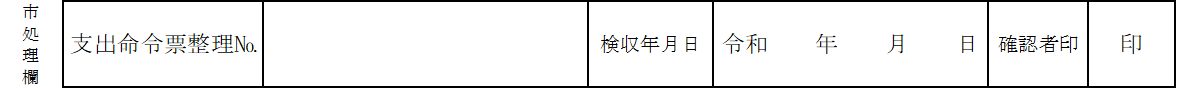 債権者番号：－住　　　　所理・美容店名氏名電話連絡先発行責任者及び担当者　（※　事業所・団体の場合はご記入ください。）発行責任者及び担当者　（※　事業所・団体の場合はご記入ください。）発行責任者及び担当者　（※　事業所・団体の場合はご記入ください。）発行責任者及び担当者　（※　事業所・団体の場合はご記入ください。）役　職氏　名電話連絡先発行責任者担　当　者請求金額円（1回1,500円×件）実施日利用者氏名令和　　年　　月　　日令和　　年　　月　　日令和　　年　　月　　日令和　　年　　月　　日令和　　年　　月　　日令和　　年　　月　　日令和　　年　　月　　日令和　　年　　月　　日令和　　年　　月　　日令和　　年　　月　　日金融機関名支店名預金種目普通　・　当座口座番号フリガナ口座名義フリガナ口座名義